Приложение №1К постановлению администрации муниципального образования «Майск» от 28.11.2017г. №164Дизайн-проектблагоустройства общественной территории ул. Октябрьская с. Майск.Дизайн-проект по ул. Октябрьская с. Майск включает в себя обязательный перечень по благоустройству общественной территории: обеспечение освещения.Ведомость малых архитектурных форм по ул. Октябрьская с. МайскУстройство освещения общественной территории по действующим опорам ВЛ-0.4кВт (по договору аренды с ВЭС ОАО «ИЭСК») с прокладкой линии СИП 4 2х16, установкой и подключением уличных энергосберегающих светильников на светодиодах LG, через фотореле и электросчетчик, Глава муниципального образования «Майск»Серебренников А.И.№ п/пНаименование Количество ИзображениеПримечание1Анкерный зажим для СИП 43 шт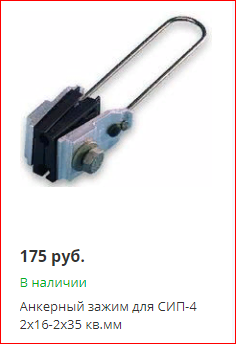 Металл пластик Цена 175 р.2Зажим прокалывающий Р2Х95,1(16-95, 2,5-35)14шт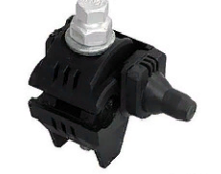 Металл пластик Цена 175 р.3Поддерживающий зажим для СИП без несущей жилы из сплаваPS 216/25 *, 2х16-4х25 13 шт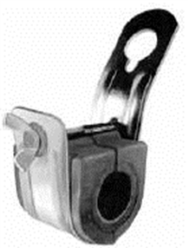 Металл пластик Цена 175 р.4Самонесущий провод СИП4 2х16490  м.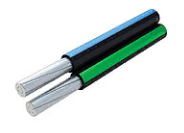 Алюминий цена 33р. за м5Фотореле - Сумеречный выключатель Theben с датчиком освещенности наружной установки. LUNA 108 AL наружный датчик (1080710)1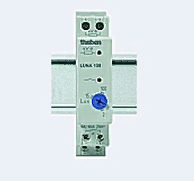 Цена 7670р.6Меркурий счетчик 201.2 однофазный, однотарифный – 5А1 шт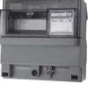 Цена 999р7Уличные светильники на светодиодах LG8штVector Street 70 (АналогДРЛ-250, ДНаТ-150)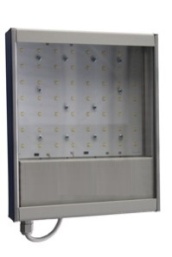 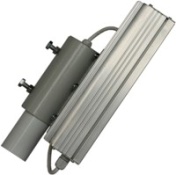 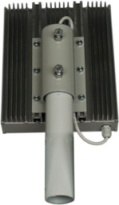 АлюминийЦена 3840 р.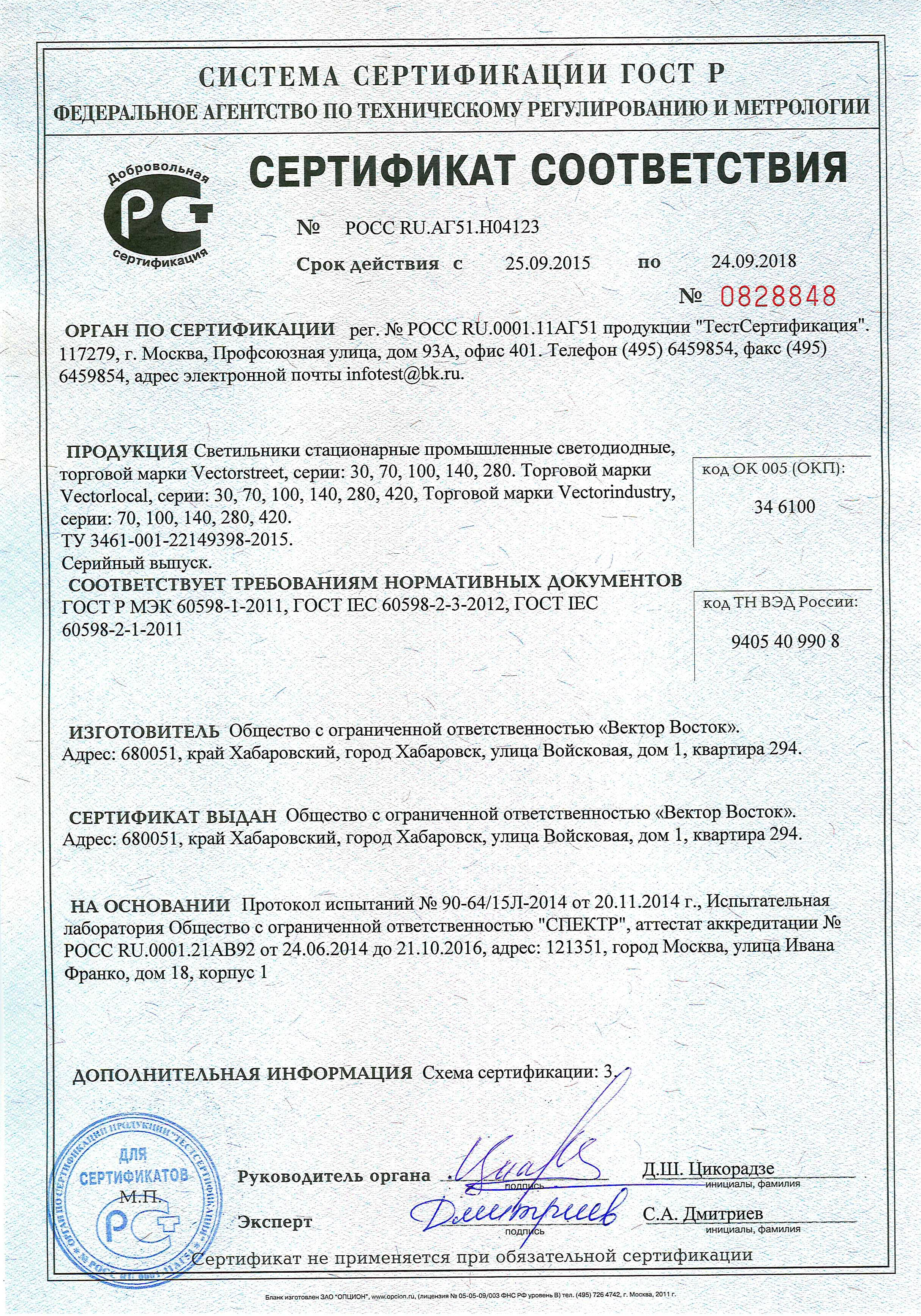 